Action Plan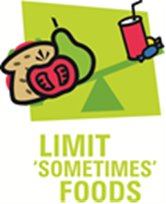 Limit ‘sometimes’ foods and drinksCriteria 3a ‘Sometimes’ foods will be limited in the school canteen or other food service by a commitment to achieve a level of school canteen accreditation.Criteria 3b ‘Sometimes’ foods will be limited in the wider school environment.  This includes fundraising, school fairs, BBQs, sporting events, vending machines, excursions and other special events.Criteria 3c The wider school community is encouraged to support the limiting of ‘sometimes foods’.‘Sometimes’ foods and drinks includes confectionery, sweet drinks, crisps, fried foods, cakes or biscuits high in fat and / or sugar and pastry items high in fat and / or salt. They are sometimes called ‘red’ foods.Key Reference document“Spot it and Swap it” (available on the Move Well Eat Well website under Limit “Sometimes” FoodTo Do ListUse the following table to help plan what actions need to be taken to meet the criteriaThis is a Healthy Tasmania Initiative.Reviewed 2017What3aWhat action needs to be taken? (eg, involve canteen staff in planning, revise the menu, contact the Tas School Canteen Assoc,)How3aHow will it be done? (eg healthy canteen committee, tip sheets, resources, meetings, newsletters)Who3aWho will be responsible for organising the action?When3aWhen is it to be completed?What3bWhat action needs to be taken? (eg, Use the ‘Spot it and Swap it’ guide in a staff meeting, discuss the results, plan ways to replace with healthy options)How3bHow will it be done? (eg Information for School Association and volunteer parents, tip sheets, resources, meetings, newsletters)Who3bWho will be responsible for organising the action?When3bWhen is it to be completed?What3cWhat action needs to be taken? (eg, school community information, alternative fundraising ideas,)How3cHow will it be done? (eg tip sheets, resources, meetings, newsletters)Who3cWho will be responsible for organising the action?When3cWhen is it to be completed?